Draft practice guidance for domiciliary care workers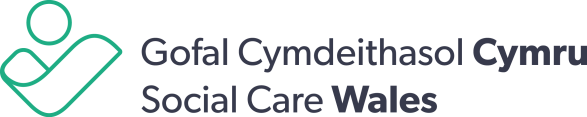 Your views and comments on draft practice guidance for domiciliary care workers.Draft guidance available at socialcare.wales/consultationsAre you responding to this consultationIf an individual, are you aIf you are responding on behalf of an organisation, is the organisationOrganisation name or type of work carried outWill the guidance support domiciliary care workers to deliver a good service?Do you have any comments on the content of the guidance?Do you have any comments on the language or style?How can we make sure all domiciliary care workers can access the guidance? Thank you for your timeAs an individualOn behalf of an organisationDomiciliary care workerDomiciliary care managerIndividual using servicesCarerMember of the publicOther (please specify below)Central or devolved governmentLocal authorityIndependent sector employerHealth sector organisationLearning providerOther (please specify below)YesNoYour comments:Your comments:YesNoYour comments:Your comments:YesNoYour comments:Your comments:Your comments: